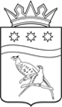 АДМИНИСТРАЦИЯ БЛАГОВЕЩЕНСКОГО МУНИЦИПАЛЬНОГО ОКРУГААМУРСКОЙ ОБЛАСТИП О С Т А Н О В Л Е Н И Ег. БлаговещенскОб отмене открытогоаукциона на право заключениядоговора аренды земельных участковВ соответствии с Земельным кодексом Российской Федерации, п. 4 ст. 448 Гражданского кодекса Российской Федерации в связи с технической ошибкой на официальном сайте Российской Федерации www.torgi.gov.ru в информационно-телекоммуникационной сети «Интернет», администрация Благовещенского муниципального округа п о с т а н о в л я е т:1. Отменить аукцион, открытый по составу участников и по форме подачи предложений о цене на право заключения договора аренды земельных участков, находящихся в собственности Благовещенского муниципального округа, опубликованного в информационном сообщении о проведении аукциона на право на заключение договора аренды земельных участков, размещенного на официальном сайте Благовещенского муниципального округа - http://blgraion.amurobl.ru.2. Подготовить извещение об отказе проведения аукциона на право заключения договора аренды земельных участков, находящихся в собственности Благовещенского муниципального округа.3. Директору МБУ «Информационный центр Благовещенского муниципального округа» А.В. Вихровой в течение трех рабочих дней, со дня принятия настоящего постановления разместить извещение об отказе проведения аукциона на право заключения договора аренды земельных участков, находящихся в собственности Благовещенского муниципального округа на официальном сайте администрации Благовещенского муниципального округа, в информационно-телекоммуникационной сети «Интернет».4. Контроль за исполнением настоящего постановления оставляю за собой.5. Постановление вступает в силу со дня подписания.Исполняющий обязанностиглавы Благовещенского муниципального округа                                                                          С.А. Кукличев07.03.2024№499